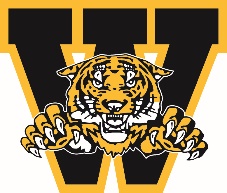                                     WELLAND MINOR HOCKEY ASSOCIATION                                    ANNUAL GENERAL MEETING AWARDS                                                             April 2024LEO MERCIER OUTSTANDING SERVICE REFEREE AWARDThis award is given to an official that exemplifies dedication and support for the Welland Minor Hockey Officiating Program, OMHA and Hockey Canada Rules and Regulations.  They also contribute to hockey beyond the on-ice requirements and combines leadership and ability both on and off the ice.You must be a member in good standing to nominate a person you feel is deserving of this award.  Please complete the form below and submit to Linda Falovo-Atkinson by emailing linda67atkinson@gmail.com Nominee’s Name:Team Associated with: Nominated by:Contact #Why are you nominating this individual?  Please give us a brief description and/or overview of why they are deserving.Signature:  ___________________________________________            Date:  ___________________________Deadline for submission March 15, 2024